What is science?  A simple demonstration Aim: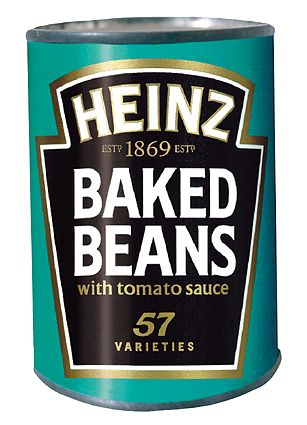 The purpose of this simple demonstration is for students to begin to think about the questions – what is science and what do scientists do?  Students are asked to make a prediction about what is inside a tin can and then test this prediction by ‘experimentation’.Apparatus:Tin of beans and tin of peas with labels switchedBeakerTin openerMethod: Get the class to close their eyesAsk the students to think about the following questions:What is Science? What is it that Scientists do?What is the point of studying Science at school?  Get individual students to provide answers to these open questions.  Put ideas on the boardTake a tin of peas with a baked bean label on it.Ask students to predict what is inside the tinHow will they test this prediction?Open the tin and pour out the peas into a beaker.  Was the prediction correct?Have we proved that there are no baked beans inside the tin? Science is about making predictions using learned knowledge.  In this example a prediction is made based on the labelling on the tin.  These predictions are then tested by practical experimentation, in this example by opening the tin.  Science is a subject that involves making predictions (hypotheses) and then testing them.  Science is about having good ideas that can be tested. TopicWhat is science?LevelGCSEOutcomes To consider what science and the scientific method is To consider what science and the scientific method is To consider what science and the scientific method is 